上海音乐学院“一网通办”在线缴费操作手册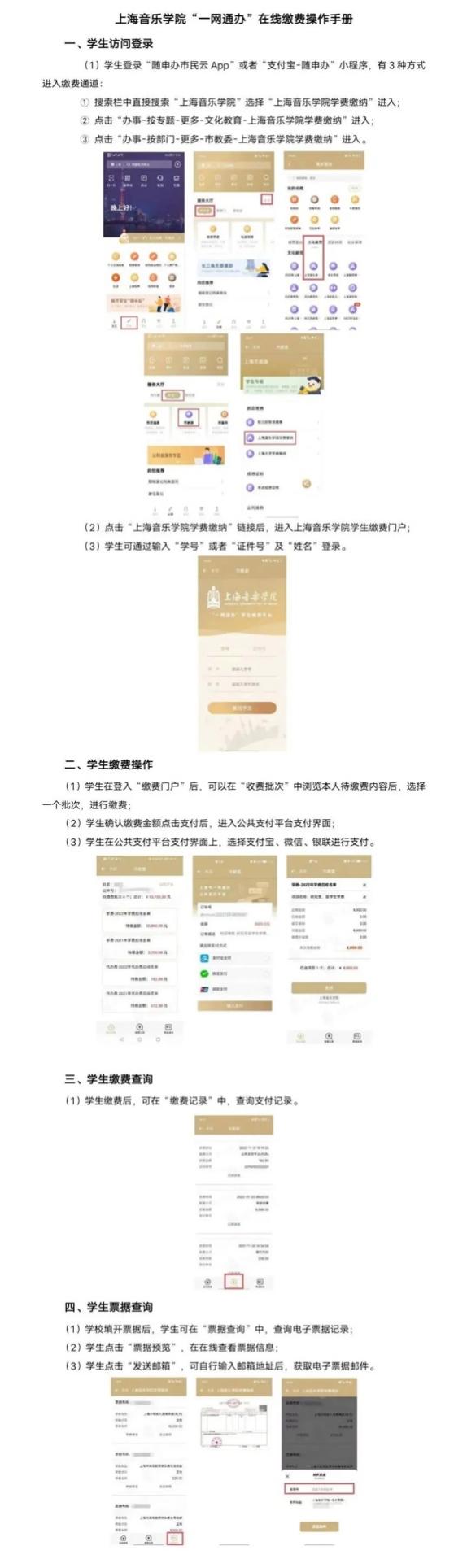 